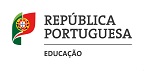 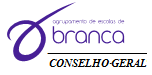 Conselho Geral do Agrupamento de Escolas de Branca MINUTA Reunião de 08 de junho de 2020 O Conselho Geral do Agrupamento de Escolas de Branca, em sessão realizada no dia 08 de junho de 2020, por videoconferência no Google Meet (https://meet.google.com/dwn-wayc-sfd; telemóvel: +1 567-307-4350 e PIN: 602 220 005#), deu cumprimento à seguinte ordem de trabalhos e tomou as subsequentes deliberações:Antes de dar início aos trabalhos definidos, cumpriu um minuto de silêncio pelas vítimas da pandemia de Covid19.Ponto um – InformaçõesForam partilhadas informações relevantes sobre o Agrupamento, normativos legais e ações no âmbito da educação, entre as quais se salientam:- Decreto-Lei n.º 14-G/2020 - Diário da República n.º 72/2020, 2º Suplemento, Série I de 2020-04-13, que estabelece as medidas excecionais e temporárias na área da educação, no âmbito da pandemia da doença COVID-19.- resultados dos alunos do Agrupamento nas Provas de Aferição 2019 que, em geral, foram superiores aos da média nacional;- foi elaborado e está a ser implementado o Plano de Ensino a Distância (E@D) no Agrupamento, que está a decorrer com sucesso; um inquérito recentemente efetuado junto de Encarregados de Educação mostra o envolvimento e satisfação destes;- mobilização da comunidade local para assegurar o acesso dos alunos do Agrupamento à Internet, de modo a que pudessem prosseguir as atividades escolares com as condições necessárias ao E@D; incluiu aquisição e preparação de equipamentos pela Associação de Pais do Agrupamento, com a colaboração indispensável de outros intervenientes, em especial a Câmara Municipal, Juntas de Freguesia e Grupo Durit; esses equipamentos foram cedidos aos alunos que deles necessitavam (45, até ao momento), em regime de empréstimo, sendo que a alguns também foi necessário assegurar serviço de Internet por 3 meses; - foi elaborado o Regimento de empréstimo desses recursos, com a colaboração deste Conselho; o mesmo deve ser revisto, oportunamente, de acordo com o decorrer do processo;- a Associação de Pais do Agrupamento tem ainda efetuado a reparação de equipamentos informáticos de alunos e iniciou também a melhoria desses equipamentos na Escola Sede; - o Município tem seguido, divulgado e implementado as orientações da Direção Geral da Saúde (DGS), do Ministério da Educação e de outros Ministérios sobre a situação relativa à COVID-19, tendo disponibilizado verbas destinadas a apoios para a obtenção de recursos necessários aos Agrupamentos para a implementação e continuidade do processo educativo no regime não presencial;- o Município organizou e dinamizou sessões informativas para pessoal não docente com vista à reabertura dos Jardins de Infância, em contexto e acompanhada de dossier com todas as normas e orientações, tendo também  assegurado o equipamento de proteção individual  e material de higiene e limpeza. Informou que atualmente se verificam poucos casos ativos de COVID-19 no Concelho; reiterou que as medidas de prevenção emanadas pela DGS, nomeadamente distanciamento físico, proteção individual e regras de higiene, devem continuar a ser cumpridas por todos para que não ocorram retrocessos; informou ainda que a recente resolução emanada do Conselho de Ministros prevê apoio às escolas no que se refere aos meios tecnológicos, mas não define como será implementado; o Município prevê desenvolver também esta área, avaliando-se a possibilidade de disponibilização de manuais digitais para os alunos do 3.º e do 4.º anos de escolaridade no próximo ano letivo;- foi debatida a necessidade de afetação de recursos humanos nas escolas para que seja assegurada a manutenção dos meios tecnológicos.		Ponto dois –Apreciação dos relatórios periódicos de execução do Plano Anual de Atividades 		- Foram apreciados os relatórios referentes aos dois períodos letivos anteriores; - verificou-se um elevado grau de concretização das atividades previstas, e com resultados muito significativos, no primeiro período;- no que diz respeito ao segundo período, não foram realizadas várias atividades, devido às circunstâncias excecionais decorrentes da pandemia da COVID-19, no entanto, as restantes atividades foram realizadas com resultados bastante satisfatórios.Ponto três – Análise, discussão e aprovação do Projeto Educativo - Após a análise do Projeto Educativo foram apresentadas, devidamente apreciadas e votadas algumas propostas de alteração.Por fim, procedeu-se à votação desse Projeto, salvaguardadas as alterações introduzidas, sendo aprovado por unanimidade.Ponto quatro – Outros assuntosO Conselho Geral expressou o seu profundo agradecimento a todas as entidades e elementos da comunidade que contribuíram para que todos alunos do Agrupamento tivessem oportunidade de acesso ao E@D, assegurando assim o sucesso possível do processo educativo nestas circunstâncias excecionais.Foram apresentadas algumas sugestões para a recolha/devolução dos recursos informáticos emprestados aos alunos e a verificação do seu estado, nomeadamente: ser efetuada em dias diferentes de acordo com o ciclo; definir horário previamente e informar os respetivos Encarregados de Educação, de modo a evitar a presença de muitas pessoas em simultâneo. Refletiu-se sobre as “Salas de aula do Futuro/Laboratórios de Aprendizagem” e variantes destas iniciativas, nomeadamente em que consistem e possíveis hipóteses de implementação. Sugere-se a respetiva análise pelos órgãos de Gestão, com o envolvimento de todo o Agrupamento. O Regulamento Interno do Agrupamento tem de ser alterado/atualizado, pelo que todos podem apresentar sugestões. Estas podem ser enviadas para os seguintes endereços de email:- conselhogeralbranca@gmail.com;- observatoriodaqualidade@aebranca.net.Por fim foi concluída a reunião com a elaboração da presente Minuta e respetiva votação, sendo aprovada por unanimidade.Branca, 08 de junho de 2020.A Presidente do Conselho Geral____________________________________(Salomé Leça da Costa)A Secretária_____________________________(Adelaide Martins)